Межведомственная комиссия по профилактике экстремизма в муниципальном образовании «Город Горно-Алтайск»ПРОТОКОЛ ЗАСЕДАНИЯот «11» апреля 2019 годазаседания межведомственной комиссии по профилактике экстремизмав муниципальном образовании «Город Горно-Алтайск»Проводил заседание Заместитель главы администрации города Горно-Алтайска, Председатель комиссии С.С. Тюхтенев.Секретарь комиссии: Ахламенок Г.А., консультант Отдела информационной политики и связей с общественностью администрации городаПрисутствуют:Члены межведомственной комиссии (список прилагается);Приглашенные: 1).	Михайлова Марина Сергеевна -  и.о. начальник муниципального учреждения «Управление образования администрации МО города Горно-Алтайска»2)		Крупина Светлана Владимировна – консультант МУ «Управление образования администрации муниципального образования города Горно-Алтайска;3).	Старыгина  Любовь Владимировна - руководитель социально-психологической службы МБОУ «Лицей № 6 г. Горно-Алтайска»;4).	Кедечинова Анастасия Павловна -  руководитель  Отдела содействия занятости и трудоустройства Горно-Алтайского государственного политехнического колледжа им. М.И. Гнездилова;5).	Кузнецов Константин Васильевич – консультант сектора специальных программ.Отсутствовал: Текенов К.Э., представитель УФСБ  РФ по Республике Алтай;  Чонина Т.В. ( на суде), Анисимова Н.А.(в командировке). Повестка дня:По-первому вопросу «Профилактика экстремизма в образовательных учреждениях МО «Город Горно-Алтайск»  выступила: Крупиной С.В., консультанта МУ «Управление образования администрации муниципального образования города Горно-Алтайска», Старыгина Л.В., руководитель социально-психологической службы  МБОУ «Лицей № 6 г. Горно-Алтайска», Кедечинова А. П. -  руководитель  Отдела содействия занятости и трудоустройства БПОУ РА «ГАГПК им. М.И. Гнездилова» (выступления прилагаются). В обсуждении Попов С.А. предложил внести в решение предложение: Рекомендовать образовательным организациям оперативно информировать Отдел МВД России по городу Горно-Алтайску, органы местного самоуправления о случаях межнациональных конфликтов между подростками и молодежью. Комиссия решила:1).. Информацию принять к сведению. 2). Рекомендовать Управлению образования администрации города Горно-Алтайска, образовательным организациям, учреждениям профессионального образования  города Горно-Алтайска:1.21. Продолжить методическую работу с педагогами и специалистами, работающими с детьми и молодежью, по вопросам профилактики и противодействия распространению идеологии экстремизма, включая сеть «Интернет»;1.22. Усилить просветительскую работу с родителями по вопросу профилактики распространения идеологии экстремизма в современных условиях; 1.23.	Продолжить работу по организации занятости и досуга обучающихся и воспитанников, вовлечение их в спортивные секции, творческие кружки, общественные объединения и клубы;1.24.	Усилить профилактическую работу с обучающимися и их родителями в сети «Интернет»;1.25.	Оперативно информировать Отдел МВД России по городу Горно-Алтайску, Органы местного самоуправления о случаях межнациональных конфликтов между подростками и молодежью.Ответственные: Руководители образовательные организаций, МУ «Управление образования администрации муниципального образования города Горно-Алтайска». Об исполнении рекомендаций заслушать во 3 квартале 2020 года.По-второму вопросу «Организация профилактических мероприятий по недопущению межнациональных и межрелигиозных конфликтов в среде трудовых мигрантов» выступил Попов А.С., заместитель начальника  Отдел МВД России по городу Горно-Алтайску (выступление прилагается).Комиссия решила:Информацию принять к сведению.Рекомендовать ОМВД России по г. Горно-Алтайску, Администрации города Горно-Алтайска:2.21.	Продолжить профилактическую работу среди трудовых мигрантов с целью недопущения распространения  экстремистской деятельности на территории МО «Город Горно-Алтайск». План работы по указанному направлению на 2019 год предоставить в Комиссию до 1 мая 2019 года. Ответственные: ОМВД России по г. Горно-Алтайску ( Попов А.С.), Усольцева А.В.2.22.	Организовать работу по проведению занятий с трудовыми мигрантами с целью знакомства с обычаями и  традициям народов, проживающих на территории Республики Алтай. Срок исполнения до 1 июня 2019 года. Ответственный: Отдел информационной политики и связей с общественностью администрации города Горно-Алтайска (Усольцева А.В.).2.23	Продолжить проведение рабочих встреч с лидерами и членами национальных диаспор и землячеств о недопущении межнациональных, межрелигиозных конфликтов, а также вопросы взаимодействия в выявлении и пресечении сепаратистских и экстремистских проявлений, как со стороны этнических землячеств, так и со стороны местного населения. Ответственные: ОМВД России по г. Горно-Алтайску (Попов А.В.), Отдел информационной политики и связей с общественностью администрации города Горно-Алтайска (Усольцева А.В.).Председатель Комиссии:					С.С. ТюхтеневСекретарь Комиссии:						Г.А. АхламенокРЕСПУБЛИКА АЛТАЙАДМИНИСТРАЦИЯ ГОРОДАГОРНО-АЛТАЙСКА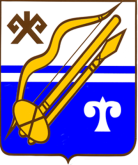 АЛТАЙ РЕСПУБЛИКАГОРНО-АЛТАЙСК КАЛАНЫҤАДМИНИСТРАЦИЯЗЫ№ п/пРассматриваемые вопросы1Профилактика экстремизма в образовательных учреждениях МО «Город Горно-Алтайск» (опыт БПОУ РА «ГАГПК им. М.И. Гнездилова»,  МБОУ «Лицей № 6 г. Горно-Алтайска»).Выступают: Крупина Светлана Владимировна, консультант МУ «Управление                      образования администрации муниципального                      образования города Горно-Алтайска;Старыгина  Любовь Владимировна- руководитель социально-                    психологической службы МБОУ «Лицей № 6                   г. Горно-Алтайска». Кедечинова Анастасия Павловна -  руководитель  Отдела                содействия занятости и трудоустройства Горно-                Алтайского  государственного политехнического колледжа                им. М.И. Гнездилова;2.Организация профилактических мероприятий по недопущению межнациональных и межрелигиозных конфликтов в среде трудовых мигрантов.   Выступает: Попов Алексей Сергеевич, заместитель начальника                          Отдел МВД России по городу Горно-Алтайску 